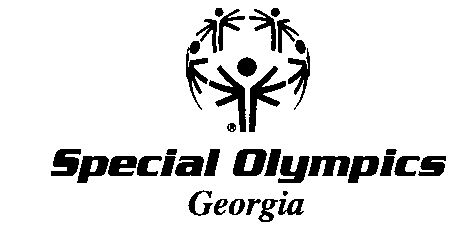 State Fall Games T-Shirt Pre-OrdersTheme: “Let’s Play Ball in Hall”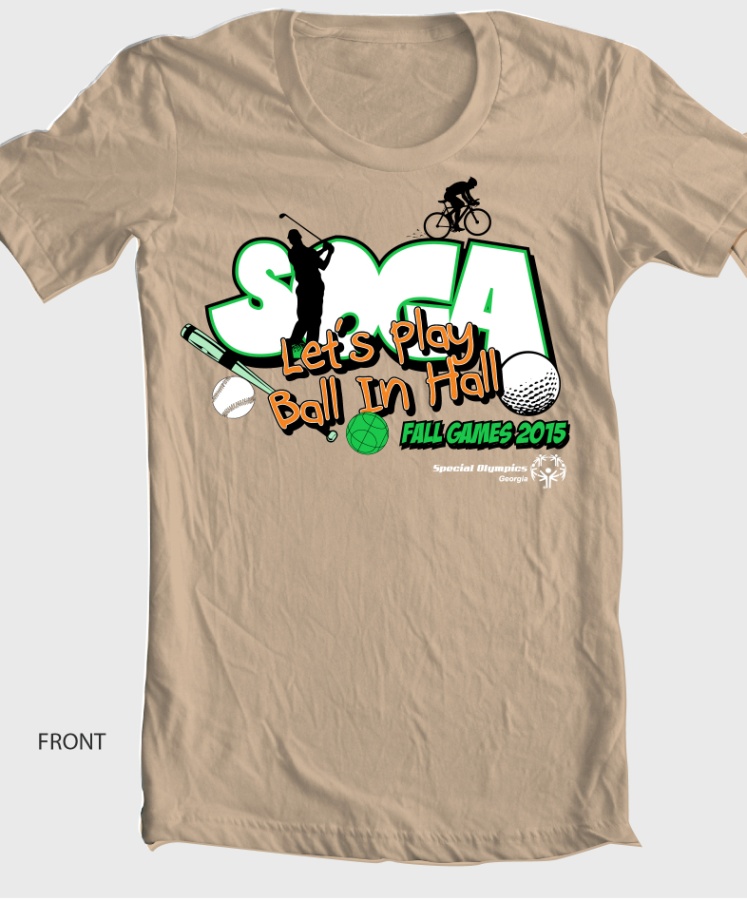 Order Form & Check due by:  September 11th  $15 per Shirt (S -2XL)$18 per shirt (3X)Please email or fax forms to robert.yost@specialolympicsga.org or Fax (404) 745-0550.Please make checks out & mailed to:  Special Olympics Georgia – 4000 Dekalb Technology Parkway, Bld. 400 Ste. 400, Atlanta, GA 30340Agency:  ______________________________________________________Contact:  ______________________________________________________Phone Number: ________________________________________________S    _____			XL   ______M  _____			2XL ______L   _____			3XL ______